	      Gamlebyen Rotaryklubb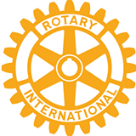 	    Referat fra møte 04.09.19, Gamlebyens militære historie v/ DagTilstede: 		17 medlemmer, ingen gjester Merkedager:	Jan Roger 54 år, Håvard 68	Dag Strømsæther er den siste kommandanten i Festningsbyen Fredrikstad som har vært garnisonsby i 358 år. Ved fredsslutningen i 1658, da Norge mistet Bohuslen og dermed Bohus festning, ble det nødvendig å befeste Fredrikstad permanent. Festningsplanen ble utarbeidet av ingeniøroffiseren Willem Coucheron etter gammelnederlandsk system med jordvoller og vanngraver. Da festningen sto ferdig i 1685 var den bestykket med 130 kanoner. Besetningen varierte fra 400 i fredstid til 2-3000 i krigssituasjoner med opptil 200 kanoner. Det var vanskelige innkvarteringsforhold med mange familier på bare ett rom med presenninger som romdeler og med soldater innlosjert. Soldatene levde under kummerlige forhold og det var mangel på mat og klær og de hygieniske forholdene var dårlige. Det var stor dødelighet og i 1808 – 09 var det i alt 862 begravelser. Fredrikstad Festning/Garnison har vært en aktiv del i bl.a. Den Store Nordiske krig, Tyttebærkrigen og Mossekonvensjonen i 1814. Den eneste gangen festningen var i aktiv kamp var i 1814 da Svenske styrker invaderte Norge. I 2002 marsjerte soldatene ut av Gamlebyen og Forsvarsbygg ved Nasjonale festningsverk står i dag for forvaltning, drift og utvikling.Referent: Jan A. VatnSeptember måned har følgende møteprogram. 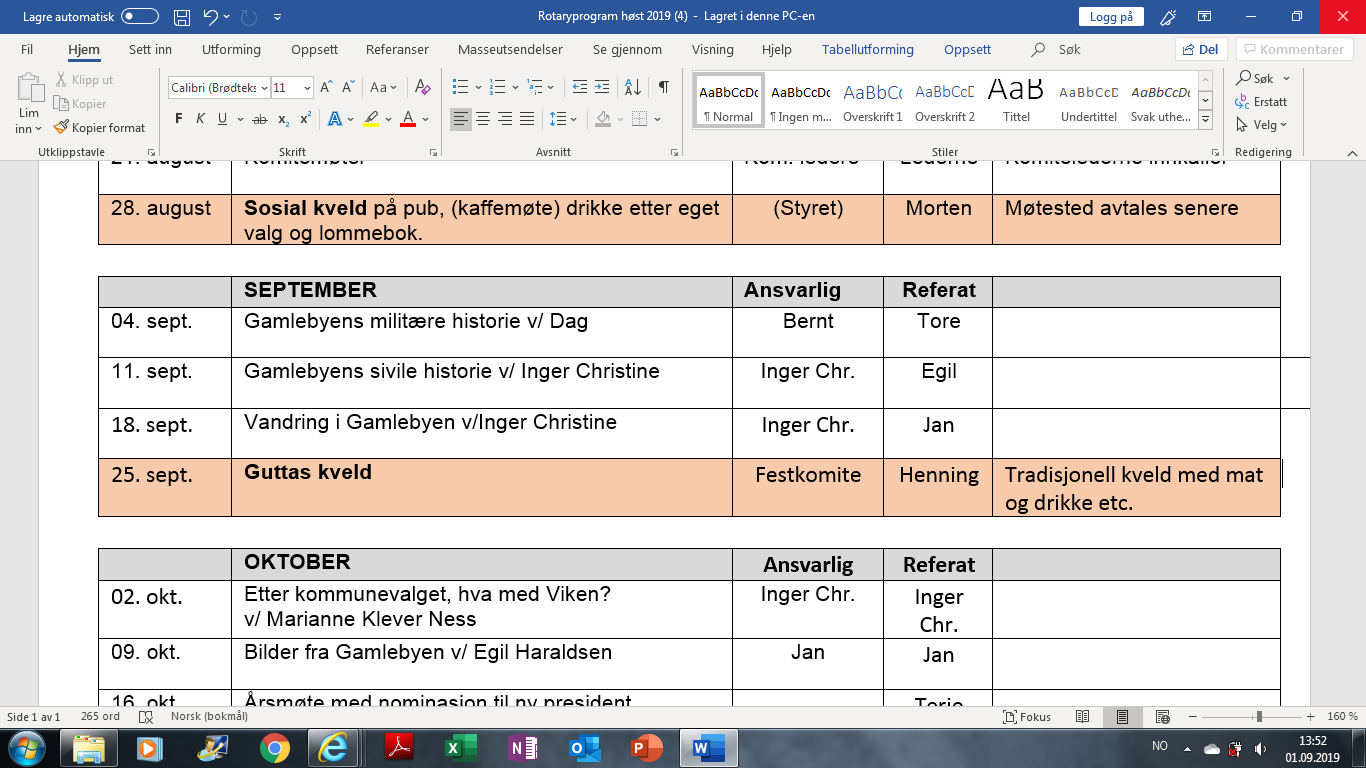 